УТВЕРЖДАЮПриказ директора колледжа от 25.05.2021 г. № 119/1РАБОЧАЯ ПРОГРАММа УЧЕБНОЙ ДИСЦИПЛИНЫОП.07 ОБЩИЕ КОМПЕТЕНЦИИ ПРОФЕССИОНАЛА (ПО УРОВНЯМ)программа подготовки квалифицированных рабочих и служащих среднего профессионального образования по профессии26.01.09 Моторист судовой2021 гСОДЕРЖАНИЕПаспорт  рабочей программы учебной дисциплины………………….3Структура и содержание учебной дисциплины ………………………5Условия реализации программы ………………………………………9Контроль и оценка результатов освоения учебной дисциплины …..101. ПАСПОРТ РАБОЧЕЙ ПРОГРАММЫ УЧЕБНОЙ ДИСЦИПЛИЫОП. 07 Общие компетенции профессионала (по уровням)1.1. Область применения рабочей программыРабочая программа учебной дисциплины является частью основной профессиональной образовательной программы в соответствии с ФГОС по профессии 26.01.09 Моторист судовой. Рабочая программа учебной дисциплины может быть использована в дополнительном профессиональном образовании (в программах повышения квалификации и переподготовки) и профессиональной подготовке по профессиям рабочих специальностей.1.2. Учебная дисциплина реализуется в рамках общепрофессионального цикла программ подготовки квалифицированных рабочих и служащих. Раздел I реализуется и  результаты его освоения являются базой для формирования общих компетенций в ходе освоения других учебных дисциплин и междисциплинарных курсов в рамках первого года обучения. Раздел II реализуется и результаты его освоения являются базой для формирования общих компетенций в ходе освоения других учебных дисциплин и междисциплинарных курсов в рамках второго и третьего (второго, третьего и четвертого) года обучения.1.3. Цели и задачи учебной дисциплины – требования к результатам освоения дисциплины:Раздел I2. СТРУКТУРА И СОДЕРЖАНИЕ УЧЕБНОЙ ДИСЦИПЛИНЫ2.1. Объем учебной дисциплины и виды учебной работы2.2. Тематический план и содержание учебной дисциплиныИнформация об использовании в учебном процессе активных и интерактивных форм проведения занятий Общие компетенции  профессионала: 3. УСЛОВИЯ РЕАЛИЗАЦИИ УЧЕБНОЙ ДИСЦИПЛИНЫ3.1. Требования к минимальному материально-техническому обеспечениюРабочее место преподавателя, оборудованное компьютером / ноутбуком, проектором, экраном.Реализация программы дисциплины требует наличия стандартного учебного кабинета.Оборудование учебного кабинета: мебель, предназначенная для группировки в различных конфигурациях.3.2. Информационное обеспечение обученияПеречень рекомендуемых учебных изданий, интернет-ресурсов, дополни-тельной литературыОсновные источники:1. Общие компетенции профессионала: Голуб Г.Б., Перелыгина Е.А Учебные материалы Дополнительные источники: 1.Коллекция компетентно-ориентированных заданий // ЦПО Самарской области: [Сайт]. – Режим доступа: https://www.cposo.ru/kollektsiya-kompetentnostno-orientirovannykh-zadanij.2.Голуб Г.Б., Перелыгина Е.А. Введение в профессию: общие компетенции профессионала. Эффективное поведение на рынке труда. Основы предпринимательства: Гиды для преподавателей. – Самара: ЦПО, 2011.Основные источники:Internet-ресурсы:Центр профессионального образования - Формирование и оценка общих компетенций - Коллекция компетентно ориентированных заданий 4. Контроль и оценка результатов освоения учебной ДисциплиныКонтроль и оценка результатов освоения УЧЕБНОЙ ДисциплиныПрофессиональная образовательная организация, реализующая программу учебной дисциплины, обеспечивает организацию и проведение текущего контроля получения обучающимися опыта практической деятельности и промежуточного контроля уровня сформированности общих компетенций в соответствии с требованиями уровней I и II. Текущий контроль проводится преподавателем в процессе обучения на основе оценивания результатов практических и контрольных работ обучающихся. Семестровая отметка выставляется на основе требований к деятельности обучающихся (Таблица 1) по результатам выполнения контрольных работ по следующим основаниям:после освоения содержания раздела I:«отлично» - обучающийся выполняет деятельность не менее чем по 4-м из оцениваемых аспектов в полном соответствии требованиям уровня I, по остальным аспектам на уровне выполнения отдельных операций в соответствии с требованиями уровня I;«хорошо» - обучающийся выполняет деятельность не менее чем по 2-м из оцениваемых аспектов в полном соответствии требованиям уровня I, по остальным аспектам на уровне выполнения отдельных операций в соответствии с требованиями уровня I;«удовлетворительно» - обучающийся выполняет деятельность по всем оцениваемым аспектам на уровне выполнения отдельных операций в соответствии с требованиями уровня I;«неудовлетворительно» - обучающийся не справляется с деятельностью в соответствии с требованиями уровня I хотя бы по одному из оцениваемых аспектов;Промежуточный контроль проводится в форме дифференцированного зачета. Отметка выставляется на основе требований к деятельности обучающихся (Таблица 2) по результатам выполнения контрольных работ после освоения содержания раздела II по следующим основаниям:«отлично» - обучающийся выполняет деятельность не менее чем по 4-м из оцениваемых аспектов в полном соответствии требованиям уровня II, по остальным аспектам на уровне выполнения отдельных операций в соответствии с требованиями уровня II;«хорошо» - обучающийся выполняет деятельность не менее чем по 2-м из оцениваемых аспектов в полном соответствии требованиям уровня II, по остальным аспектам на уровне выполнения отдельных операций в соответствии с требованиями уровня II;«удовлетворительно» - обучающийся выполняет деятельность по всем оцениваемым аспектам на уровне выполнения отдельных операций в соответствии с требованиями уровня II;«неудовлетворительно» - обучающийся не демонстрирует деятельность на уровне выполнения отдельных операций в соответствии с требованиями уровня II хотя бы по одному из оцениваемых аспектов.Промежуточный контроль проводится в форме дифференцированного зачета.При проведении дифференцированного зачета по результатам выполнения обучающимися компетентно-ориентированного теста формируется оценочное суждение о степени достижения обучающимся каждого планируемого образовательного результата учебной дисциплины в следующем формате:Деятельность по аспекту общей компетенции [наименование аспекта] сформирована в соответствии с требованиями уровня II.Деятельность по аспекту общей компетенции [наименование аспекта] в соответствии с требованиями уровня II сформирована частично.Деятельность по аспекту общей компетенции [наименование аспекта] сформирована в соответствии с требованиями уровня I.Деятельность по аспекту общей компетенции [наименование аспекта] в соответствии с требованиями уровня I сформирована частично.Деятельность по аспекту общей компетенции [наименование аспекта] не сформирована.После формирования оценочных суждений выставляются отметки, отражающие соотношение результатов, продемонстрированных обучающимся в разных аспектах общих компетенций. Требования к деятельности обучающихся по результатам освоения содержания раздела IТаблица 1Требования к деятельности обучающихся по результатам освоения содержания раздела IIТаблица 2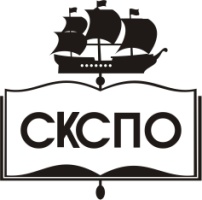 государственное автономное профессиональное образовательное учреждение Самарской области«Самарский колледж сервиса производственного оборудования имени Героя Российской Федерации Е.В. Золотухина»Код ПК, ОКУменияУменияЗнанияОК 2ОК 2.1.Поиск информацииУказывает фрагмент(-ы) источника, содержащие информацию, необходимую для решения задачи деятельности;Выделяет из избыточного набора источников источники, содержащие информацию, необходимую для решения задачи деятельностиУказывает фрагмент(-ы) источника, содержащие информацию, необходимую для решения задачи деятельности;Выделяет из избыточного набора источников источники, содержащие информацию, необходимую для решения задачи деятельностиЗ 1. Предварительная работа с источником информации. Цель предварительной работы с источником информации.ОК 2.2.Извлечение и первичная обработка информацииИзвлекает информацию по одному заданному основанию из одного или нескольких источников, содержащих избыточную в отношении задачи информационного поиска информацию и систематизирует информацию в рамках заданной простой структурыИзвлекает информацию по одному заданному основанию из одного или нескольких источников, содержащих избыточную в отношении задачи информационного поиска информацию и систематизирует информацию в рамках заданной простой структурыЗ 2   Ситуация. Характеристики ситуации. Эталонная ситуация. Анализ ситуацииОК 2.3.Обработка информацииФормулирует содержащийся в источнике информации вывод по заданному вопросу и \ или аргументы, обосновывающие заданный выводФормулирует содержащийся в источнике информации вывод по заданному вопросу и \ или аргументы, обосновывающие заданный выводЗ 3 Цели письменной коммуникации. Заполнение бланкаРаздел 2Раздел 2Раздел 2Раздел 2ОК 2ОК 2.1.Поиск информацииОК 2ОК 2.1.Поиск информацииОценивает обеспеченность задачи деятельности информационными ресурсами, указывает на недостаток информации для решения задачиФормулирует информационный запрос для получения требующейся для решения задачи деятельности информацииЗ 4. Цель сравнительного анализа информацииВывод на основе сравнительного анализа информации Посылки для вывода. Вывод на основе посылокОК 1ОК 1.1.Анализ рабочей ситуации ОК 1.4.Оценка результатов деятельности ПК 1.2ОК 1ОК 1.1.Анализ рабочей ситуации ОК 1.4.Оценка результатов деятельности ПК 1.2Планирует деятельность в соответствии с заданным алгоритмом или типовую деятельность в заданной ситуации и называет ресурсы, необходимые для ее выполненияПланирует текущий контроль деятельности в соответствии с заданными технологией и результатом \ продуктом деятельностиОценивает продукт своей деятельности по заданным критериямПланирует параметры продукта на основе заданных критериев его оценкиЗ 5 Критерии для анализа ситуацииОК 4ОК 4.1. Работа в команде (группе)ОК 5ОК 5.2. Эффективное общение: письменная коммуника-ция ПК 1.2ОК 4ОК 4.1. Работа в команде (группе)ОК 5ОК 5.2. Эффективное общение: письменная коммуника-ция ПК 1.2Задает вопросы, направленные на выяснение фактической информации, в рамках служебного разговораИзвлекает из устной речи (монолог, диалог, дискуссия) требуемое содержание фактической информации и логические связи, организующие эту информацию отвечает на вопросы, направленные на выяснение мнения (позиции)З 6 Жанры письменной коммуникации: служебная записка, протокол, объяснительная запискаОК 1ОК 1.2. Целеполагание и планированиеОК 5ОК 5.1. Эффективное общение: монологПК 1.2ОК 1ОК 1.2. Целеполагание и планированиеОК 5ОК 5.1. Эффективное общение: монологПК 1.2Планирует деятельность в соответствии с заданным алгоритмом или типовую деятельность в заданной ситуации и называет ресурсы, необходимые для ее выполненияОтвечает на вопросы, направленные на выяснение мнения (позиции)Произносит монолог в соответствии с заданной целью коммуникации перед заданной целевой аудиторией, соблюдая заданный жанр высказывания (служебный доклад, выступление на совещании \ собрании, презентация товара \ услуг)З 7 Оценка продукта. Критерии и параметры  для оценки продукта.Служебный доклад как жанр. СтруктураВид учебной работыОбъем часовМаксимальная учебная нагрузка (всего)54Обязательные аудиторные учебные занятия (всего) 36в том числе:Лабораторные, практические занятия 27Внеаудиторная (самостоятельная) учебная работа (всего)18Итоговая аттестация в форме дифференцированного зачетаИтоговая аттестация в форме дифференцированного зачетаНаименование разделов и темСодержание учебного материала и формы организации деятельности обучающихсяСодержание учебного материала и формы организации деятельности обучающихсяОбъем часовУровень освоения1224Тема 1.Компетенции в сфере работы с информациейТема 1.Компетенции в сфере работы с информациейСодержание учебного материала32Тема 1.Компетенции в сфере работы с информациейТема 1.Компетенции в сфере работы с информациейЦель сравнительного анализа информацииВывод на основе сравнительного анализа информацииПосылки для вывода. Вывод на основе посылок.2Тема 1.Компетенции в сфере работы с информациейТема 1.Компетенции в сфере работы с информациейПрактическое занятие  62Тема 1.Компетенции в сфере работы с информациейТема 1.Компетенции в сфере работы с информациейСоставление и заполнение простой таблицы для систематизации информацииСоставление и заполнение простой схемы для систематизации информации.Анализ выполнения деятельности в сфере работы с информацией2Тема 1.Компетенции в сфере работы с информациейТема 1.Компетенции в сфере работы с информациейСамостоятельная работа студентов62Тема 1.Компетенции в сфере работы с информациейТема 1.Компетенции в сфере работы с информациейФормулирование аргументов в поддержку вывода / тезисаАнализ аргументов с точки зрения корректности формулировки и соответствия тезисуОпределение типа структуры для систематизации информации на основе заданной цели систематизации2Тема 2.Анализ ситуацииТема 2.Анализ ситуацииСодержание учебного материала22Тема 2.Анализ ситуацииТема 2.Анализ ситуацииКритерии для анализа ситуации2Тема 2.Анализ ситуацииТема 2.Анализ ситуацииПрактическое занятие  52Анализ рабочей ситуации по критериям.Анализ выполнения деятельности по анализу рабочей ситуации2Самостоятельная работа студентов6Обратная связь для участников группового обсуждения. Способы уточнения понимания идеиВыделение характеристик бытовой ситуацииТема 3.Компетенции в сфере коммуникацииТема 3.Компетенции в сфере коммуникацииСодержание учебного материала222Тема 3.Компетенции в сфере коммуникацииТема 3.Компетенции в сфере коммуникацииЖанры письменной коммуникации: служебная записка, протокол, объяснительная записка.22Тема 3.Компетенции в сфере коммуникацииТема 3.Компетенции в сфере коммуникацииПрактическое занятие  622Тема 3.Компетенции в сфере коммуникацииТема 3.Компетенции в сфере коммуникацииСоставление служебной записки. / Составление объяснительной запискиСоставление протоколаИзвлечение из монолога, диалогаОпределение вопросов для группового обсуждения на основе задания для групповой работы22Тема 3.Компетенции в сфере коммуникацииТема 3.Компетенции в сфере коммуникацииСамостоятельная работа студентов422Тема 3.Компетенции в сфере коммуникацииТема 3.Компетенции в сфере коммуникацииВопросы для группового обсуждения. Способы фиксации договоренностей (в том числе промежуточных).Подготовка к монологу22Тема 4.Планирование и оценкаТема 4.Планирование и оценкаСодержание учебного материала22Тема 4.Планирование и оценкаТема 4.Планирование и оценкаОценка продукта. Критерии и параметры  для оценки продукта.Служебный доклад как жанр. Структура2Тема 4.Планирование и оценкаТема 4.Планирование и оценкаПрактическое занятие  102Тема 4.Планирование и оценкаТема 4.Планирование и оценкаОценка продукта по заданным критериямПрезентация продукта с заданной целью коммуникации перед заданной целевой аудиторией в модельных условияхПланирование запросов целевой аудитории для подготовки к служебному докладу и выступлению на совещанииСлужебный доклад / выступление на совещании в модельных условиях.Анализ выполнения деятельности по планированию и оценке2Тема 4.Планирование и оценкаТема 4.Планирование и оценкаСамостоятельная работа студентов32Тема 4.Планирование и оценкаТема 4.Планирование и оценкаРабота с запросами целевой аудитории в рамках презентации.Обеспеченность планирования информационными ресурсами. Недостаток информации2Итоговое занятие. Дифференцированный  зачет2Всего:54№ п/п№ урокаТема урокаФорма проведения занятия14Вывод на основе сравнительного анализа информацииЛекция с презентацией216Жанры письменной коммуникации: служебная записка, протокол, объяснительная запискаЛекция с презентацией321-22Практическое занятиеОпределение вопросов для группового обсуждения на основе задания для групповой работыРабота в малых группах426Служебный доклад как жанр. СтруктураЛекция с презентацией531-32Практическое занятиеСлужебный доклад / выступление на совещании в модельных условиях.Деловая играОбщая компетенция (ОК)Аспект общей компетенцииОпыт деятельности 
в соответствии с требованиями уровня IПоказателиОК 2ОК 2.1.Поиск информацииуказывает фрагмент источника, содержащие информацию, необходимую для решения задачи деятельности;Выполняет деятельность в полном соответствии с требованиями с учетом ограничения во времени или превышая временное ограничение или выполняет отдельные операции:верно перечисляет более половины источников \ фрагментов источника, содержащих информацию, необходимую для решения поставленной задачи деятельности, не допуская указания избыточных источников (фрагментов) и использования дополнительного времени,или полностью перечисляет требуемые источники \ фрагменты источника, включив в список для подробного изучения более 1 избыточного источника \ фрагмента источника с использованием или без использования дополнительного времени.ОК 2ОК 2.1.Поиск информациивыделяет из избыточного набора источников источники, содержащие информацию, необходимую для решения задачи деятельностиВыполняет деятельность в полном соответствии с требованиями с учетом ограничения во времени или превышая временное ограничение или выполняет отдельные операции:верно перечисляет более половины источников \ фрагментов источника, содержащих информацию, необходимую для решения поставленной задачи деятельности, не допуская указания избыточных источников (фрагментов) и использования дополнительного времени,или полностью перечисляет требуемые источники \ фрагменты источника, включив в список для подробного изучения более 1 избыточного источника \ фрагмента источника с использованием или без использования дополнительного времени.ОК 2ОК 2.2.Извлечение и первичная обработка информацииизвлекает информацию по одному заданному основанию из одного или нескольких источников, содержащих избыточную в отношении задачи информационного поиска информацию и систематизирует информацию в рамках заданной простой структурыВыполняет деятельность в полном соответствии с требованиями:верно выполняет требуемую операцию заданное количество раз и верно оформляет результаты работы,или верно выполняет требуемую операцию заданное количество раз, допустив одну ошибку в оформлении результатов работы,или верно оформляет результаты работы, допустив одну ошибку при выполнении операции по извлечению информации;или выполняет отдельные операции:верно выполняет требуемую операцию в половине и более случаев и верно оформляет результаты работы.ОК 2ОК 2.3.Обработка информацииформулирует содержащийся в источнике информации вывод по заданному вопросу и \ или аргументы, обосновывающие заданный выводВыполняет деятельность в полном соответствии с требованиями:верно и полностью формулирует аргументы в поддержку заданного тезиса,или верно и полностью формулирует аргументы в поддержку заданного тезиса, допустив одну ошибку в определении аргументов в поддержку антитезиса;или выполняет отдельные операции:верно формулирует не менее половины аргументов в поддержку заданного тезиса.Общая компетенция (ОК)Аспект общей компетенции Опыт деятельности 
в соответствии с требованиями уровня IIПоказателиОК 1ОК 1.1.Анализ рабочей ситуациианализирует рабочую ситуацию в соответствии с заданными критериямиВыполняет деятельность в полном соответствии с требованиями:проводит анализ ситуации по заданным критериям, допуская неточности в 1 критерии,или выполняет отдельные операции:проводит анализ ситуации по заданным критериям, допуская неточности в половине и более критериях,или проводит анализ ситуации по заданным критериям, игнорируя 1 критерий.ОК 1ОК 1.2. Целеполагание и планированиепланирует деятельность в соответствии с заданным алгоритмом или типовую деятельность в заданной ситуации и называет ресурсы, необходимые для ее выполненияВыполняет деятельность в полном соответствии с требованиями:планирует деятельность, позволяющую решить поставленную задачу в заданной ситуации, допуская не более 1-3 пропусков или ошибок в содержании действий или в их последовательности, или в продолжительности их выполнения,или выполняет отдельные операции:планирует в верной последовательности более половины действий, необходимых для решения поставленной задачи в заданной ситуации.ОК 1ОК 1.2. Целеполагание и планированиепланирует текущий контроль деятельности в соответствии с заданными технологией и результатом \ продуктом деятельностиВыполняет деятельность в полном соответствии с требованиями:указывает точки текущего контроля и способ контроля,или выполняет отдельные операции:указывает точки текущего контроля, но не указывает способ контроля.ОК 1ОК 1.4.Оценка результатов деятельностиоценивает продукт (своей) деятельности по заданным критериямВыполняет деятельность в полном соответствии с требованиями:проводит оценку продукта по заданным критериям, допуская неточности в 1 критерии,или выполняет отдельные операции:проводит анализ ситуации по заданным критериям, допуская неточности в половине и более критериях,или проводит анализ ситуации по заданным критериям, игнорируя 1 критерий.ОК 1ОК 1.4.Оценка результатов деятельностипланирует параметры продукта на основе заданных критериев его оценкиВыполняет деятельность в полном соответствии с требованиями:задает характеристики продукта на основе заданных критериев, допуская неточности в характеристиках по 1 критерию,или выполняет отдельные операции:задает характеристики продукта на основе заданных критериев, игнорируя 1 критерий.ОК 2ОК 2.1.Поиск информацииоценивает обеспеченность задачи деятельности информационными ресурсами, указывает на недостаток информации для решения задачиВыполняет деятельность в полном соответствии с требованиями:указывает на недостаток информации для решения задачи, сформулировав детализированный запрос на информацию; допускается использование дополнительного времени,или выполняет отдельные операции:указывает на недостаток информации для решения задачи, сформулировав запрос на информацию в общем виде или неполный запрос; допускается использование дополнительного времени.ОК 2ОК 2.1.Поиск информацииформулирует информационный запрос для получения требующейся для решения задачи деятельности информацииВыполняет деятельность в полном соответствии с требованиями:указывает на недостаток информации для решения задачи, сформулировав детализированный запрос на информацию; допускается использование дополнительного времени,или выполняет отдельные операции:указывает на недостаток информации для решения задачи, сформулировав запрос на информацию в общем виде или неполный запрос; допускается использование дополнительного времени.ОК 2ОК 2.2.Извлечение и первичная обработка информацииизвлекает информацию по одному заданному основанию из одного или нескольких источников, содержащих избыточную в отношении задачи информационного поиска информацию, и систематизирует информацию в рамках самостоятельно определенной в соответствии с задачей информационного поиска простой структурыВыполняет деятельность в полном соответствии с требованиями:верно определяет тип структуры для систематизации информации, адекватный задаче информационного поиска, и готовит структуру для внесения информации, допустив отсутствие не более одного требуемого элемента,или верно определяет тип структуры для систематизации информации, адекватный задаче информационного поиска, и готовит структуру для внесения информации, предусмотрев все требуемые элементы и допустив наличие избыточных элементов,или выполняет отдельные операции:верно определяет тип структуры для систематизации информации, адекватный задаче информационного поиска, и готовит структуру для внесения информации, допустив отсутствие не более половины требуемых элементов.ОК 2ОК 2.3.Обработка информацииделает вывод об объектах, процессах, явлениях на основе сравнительного анализа информации о них по заданным критериям или на основе заданных посылок и/или приводит аргументы в поддержку выводаВыполняет деятельность в полном соответствии с требованиями:делает вывод, соответствующий заданным посылкам, приводит более половины содержащихся в источнике оснований для вывода,или выполняет отдельные операции:делает вывод, соответствующий заданным посылкам, приводит менее половины содержащихся в источнике оснований для вывода.ОК 4ОК 4.2.Эффективное общение: диалогизвлекает из устной речи (монолог, диалог, дискуссия) требуемое содержание фактической информации и логические связи, организующие эту информациюВыполняет деятельность в полном соответствии с требованиями:полностью и верно восстанавливает причинно-следственные связи, организующие информацию в монологе/диалоге/дискуссии,или выполняет отдельные операции:частично восстанавливает причинно-следственные связи, организующие информацию в монологе.ОК 5ОК 5.1. Эффективное общение: монологпроизносит монолог в соответствии с заданной целью коммуникации перед заданной целевой аудиторией, соблюдая заданный жанр высказывания (служебный доклад, выступление на совещании \ собрании, презентация товара \ услуг)Выполняет деятельность в полном соответствии с требованиями:предъявил высказывание в заданном жанре, отобрав содержание выступления, необходимое и достаточное для решения задачи убедить аудиторию разделить высказанную позицию,или выполняет отдельные операции:предъявил высказывание в заданном жанре, отобрав содержание выступления, позволяющее убедить аудиторию разделить высказанную позицию, но недостаточное для решения этой задачи.ОК 5ОК 5.2. Эффективное общение: письменная коммуникациясоздает стандартный продукт письменной коммуникации сложной структурыВыполняет деятельность в полном соответствии с требованиями:создает стандартный продукт письменной коммуникации сложной структуры, позволяющий полностью достичь заданную цель коммуникации в заданной ситуации; допускается 1-2 неточности в передаче содержания, не препятствующие достижению цели коммуникации,или 1-2 ошибки в структуре документа, не препятствующие достижению цели коммуникации,или 1-2 ошибки речевого оформления, не препятствующие пониманию,или выполняет отдельные операции:создает стандартный продукт письменной коммуникации сложной структуры, позволяющий частично достичь заданную цель коммуникации в заданной ситуации; допускается 1-2 ошибки в структуре документа или ошибки речевого оформления, не препятствующие пониманию.